We are team of Social Workers based at Better Lives number 42 Market StreetWe will be attending:Beechwood Medical CentreAlternate Monday afternoons, 2pm - 4pmDec  3rd    2018Dec 17th  2018We have access to a private room in the centre to discuss confidential issuesWe can offer support in many social need areas.Please come along and talk over your concerns with one our workers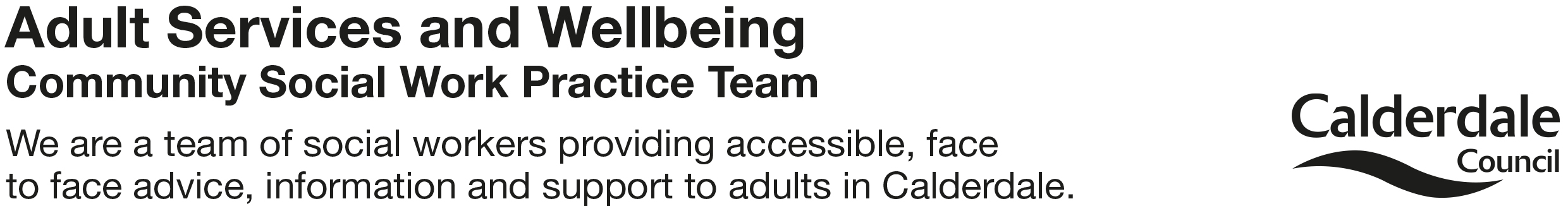 